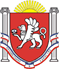 РЕСПУБЛИКА КРЫМНИЖНЕГОРСКИЙ РАЙОННОВОГРИГОРЬЕВСКИЙ СЕЛЬСКИЙ СОВЕТ7-я сессия 2-го созываРЕШЕНИЕ №2От 16.02. 2020 года		                                                с. Новогригорьевка Об утверждении Порядка поощрения муниципальной управленческой команды администрации Новогригорьевского сельского поселения Нижнегорского района Республики Крым в 2020 годуВ соответствии со статьей 139.1 Бюджетного кодекса Российской Федерации, Федеральным законом от 06 октября 2003 года № 131-ФЗ «Об общих принципах организации местного самоуправления в Российской Федерации», Законом Республики Крым от 28 ноября 2014 года № 16- ЗРК/2014 «О межбюджетных отношениях в Республике Крым», Постановлением Совета министров Республики Крым от 28 февраля 2020 года № 105 «О вопросах предоставления и распределения иных межбюджетных трансфертов из бюджета Республики Крым бюджетам муниципальных образований Республики Крым на поощрение в 2020 году муниципальных управленческих команд Республики Крым», Уставом муниципального образования Новогригорьевское сельское поселение Нижнегорского района Республики Крым, Новогригорьевский сельский советРЕШИЛ:1. Утвердить Порядок поощрения муниципальной управленческой команды администрации Новогригорьевского сельского поселения Нижнегорского района Республики Крым в 2020 году, согласно приложению 1.2. Обнародовать настоящее решение на информационном стенде Новогригорьевского сельского совета, расположенного по адресу: Нижнегорский район, с. Новогригорьевка, ул. Мичурина,59 и на официальном сайте администрации Новогригорьевского сельского поселения Нижнегорского района Республики Крым  в сети Интернет.3. Настоящее решение вступает в силу с момента его подписания и обнародования.4. Контроль за исполнением настоящего решения оставляю за собой.Председатель Новогригорьевского сельскогосовета - глава администрацииНовогригорьевского сельского поселения				А.М.ДанилинПриложение 1к решению Новогригорьевского сельского совета Нижнегорского района Республики Крым от 16.03. 2020 года № 2Порядок поощрения муниципальной управленческой команды администрации Новогригорьевского сельского поселения Нижнегорского района Республики Крым в 2020 году1. Настоящий порядок разработан в соответствии с постановлением Правительства Российской Федерации от 29 ноября 2019 года № 1537 «О поощрении субъектов Российской Федерации за достижение значений (уровней) показателей для оценки эффективности деятельности высших должностных лиц (руководителей высших исполнительных органов государственной власти) субъектов Российской Федерации и деятельности органов исполнительной власти субъектов Российской Федерации в 2019 году», Постановления Совета министров Республики Крым от 28 февраля 2020 года № 105 «О вопросах предоставления и распределения иных межбюджетных трансфертов из бюджета Республики Крым бюджетам муниципальных образований Республики Крым на поощрение в 2020 году муниципальных управленческих команд Республики Крым» и определяет правила, условия и цели поощрения в 2020 году муниципальной управленческой команды администрации Новогригорьевского сельского поселения Нижнегорского района Республики Крым, способствовавшей достижению значений (уровней) показателей для оценки эффективности деятельности высших должностных лиц (руководителей высших исполнительных органов государственной власти) Республики Крым за 2018 год и 9 месяцев 2019 года.Настоящим Порядком устанавливаются расходные обязательства Новогригорьевского сельского поселения Нижнегорского района Республики Крым, подлежащие исполнению за счет средств иных межбюджетных трансфертов из бюджета Республики Крым бюджетам муниципальных образований в целях поощрения в 2020 году муниципальных управленческих команд Республики Крым, способствовавших достижению Республикой Крым показателя эффективности деятельности «Уровень доверия к власти (Президенту Российской Федерации, высшим должностным лицам (руководителям высших исполнительных органов государственной власти) субъектов Российской Федерации)», утвержденного Указом Президента Российской Федерации от 25 апреля 2019 года № 193.2. Участниками муниципальной управленческой команды администрации Новогригорьевского сельского поселения Нижнегорского района Республики Крым является лицо, замещающее муниципальную должность председателя Новогригорьевского сельского совета – глава администрации Новогригорьевского сельского поселения и муниципальные служащие администрации Новогригорьевского сельского поселения Нижнегорского района Республики Крым, деятельность которых способствовала достижению Республикой Крым значения (уровня) показателя эффективности деятельности «Уровень доверия к власти (Президенту Российской Федерации, высшим должностным лицам (руководителям высших исполнительных органов государственной власти) субъектов Российской Федерации)», утвержденного Указом Президента Российской Федерации от 25 апреля 2019 года № 193 «Об оценке эффективности деятельности высших должностных лиц (руководителей высших исполнительных органов государственной власти) субъектов Российской Федерации и деятельности органов исполнительной власти субъектов Российской Федерации» (далее – «участники муниципальной управленческой команды»).В перечень участников муниципальной управленческой команды подлежат включению, лица, замещавшие по состоянию на 1 июля 2019 года муниципальные должности, должности муниципальных служащих администрации Новогригорьевского сельского поселения Нижнегорского района Республики Крым и продолжающие замещать их на дату доведения лимитов бюджетных обязательств по средствам иных межбюджетных трансфертов на поощрение в 2020 году муниципальной управленческой команды.3. Поощрение осуществляется в виде единовременной премии участникам управленческой команды за счет средств бюджета Новогригорьевского сельского поселения Нижнегорского района Республики Крым, источником финансового обеспечения которых является иной межбюджетный трансферт в 2020 году из бюджета Республики Крым.Данная единовременная премия с учетом страховых взносов в Пенсионный фонд Российской Федерации, Фонд социального страхования Российской Федерации, Федеральный фонд обязательного медицинского страхования, а также страховых взносов на обязательное социальное страхование от несчастных случаев на производстве и профессиональных заболеваний не включается в расчет по Постановлению Совета министров Республики Крым от 26.09.2014 № 362 «О предельных нормативах формирования расходов на оплату труда депутатов, выборных должностных лиц местного самоуправления, муниципальных служащих в Республике Крым» (с изменениями и дополнениями).Доведенный в установленном порядке иной межбюджетный трансферт учитывается в составе доходов согласно бюджетной классификации, направляется и расходуется по целевому назначению. 4. Перечень участников муниципальной управленческой команды администрации Новогригорьевского сельского поселения Нижнегорского района Республики утверждается распоряжением администрации Новогригорьевского сельского поселения Нижнегорского района Республики Крым.5. В пределах объема средств иного межбюджетного трансферта на поощрение муниципальной управленческой команды предусматриваются расходы, на уплату начислений исходя из ставок страховых взносов в Пенсионный фонд Российской Федерации, Фонд социального страхования Российской Федерации, Федеральный фонд обязательного медицинского страхования, а также страховых взносов на обязательное социальное страхование от несчастных случаев на производстве и профессиональных заболеваний (показатель суммарной ставки страховых взносов, установленных действующим законодательством Российской Федерации -30,2%).6. Поощрение в виде единовременной премии выплачивается муниципальным служащим - участникам муниципальной управленческой команды на основании распоряжения администрации Новогригорьевского сельского поселения Нижнегорского района Республики Крым, а председателю Новогригорьевского сельского совета - главе администрации Новогригорьевского сельского поселения - на основании решения Новогригорьевского сельского совета Нижнегорского района Республики Крым.7. Главным распорядителем средств бюджета Новогри горьевского сельского поселения Нижнегорского района Республики Крым на выплату поощрения является администрация Новогригорьевского сельского поселения Нижнегорского района Республики Крым.8. Использование средств бюджета Новогригорьевского сельского поселения Нижнегорского района Республики Крым, источником финансового обеспечения которых является иной межбюджетный трансферт, осуществляется в соответствии с их целевой направленностью и отражается главным распорядителем средств бюджета Новогригорьевского сельского поселения Нижнегорского района Республики Крым в составе месячной, квартальной и годовой отчетности по соответствующему разделу классификации расходов бюджета.9. Главные распорядители средств бюджета Новогригорьевского сельского поселения Нижнегорского района Республики Крым предоставляют в администрацию Нижнегорского района Республики Крым отчет о расходовании иных межбюджетных трансфертов по форме, установленной Министерством финансов Республики Крым согласно приказу от 04.03.2020 №58 «Об утверждении формы Отчета о расходовании иных межбюджетных трансфертов на поощрение муниципальных управленческих команд».